MUTUELLE SOCIALE DUCORPS			REPUBLIQUE DE COTE D’IVOIREPREFECTORAL DE COTE D’IVOIRE		             Union-Discipline-Travail--------------------------------			               ------------------------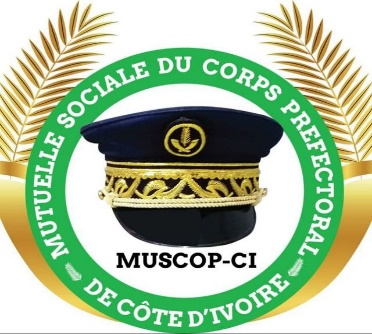 PROJET DE MISE EN VALEUR DU SITE BALNEAIRE DE JACQUEVILLETERMES DE REFERENCEContexte La déclinaison en une matrice du plan d’actions 2022 de la MUSCOP-CI, a pour but de donner une meilleure lisibilité opérationnelle aux projets majeurs engagés par la mutuelle. Dans cette perspective, la matrice d’actions qui est développée autour de neuf axes principaux, apparait comme un outil de gestion de projets devant permettre de traduire en actions concrètes, l’objectif de création d’activités génératrices de revenus.  Parmi ces activités portées à titre principal sur les investissements immobiliers et la constitution d’un patrimoine foncier, se trouve en bonne place le projet d’acquisition et de mise en valeur d’un site balnéaire à Jacqueville. C’est à l’effet de donner à ce projet particulier un cadre ordonné de mise en œuvre, qu’il est apparu nécessaire d’élaborer les présents termes de références.,Objectif général Cette opération répond à la volonté de la MUSCOP-CI de créer des activités génératrices de revenus.Objectifs spécifiquesIl s’agira:d’acquérir et sécuriser le site balnéairede réaliser une étude technique d’exploitation du sitede mettre en valeur  le site et exploiter les infrastructures  Résultats attendusLa MUSCOP-CI dispose d’un ACD et d’un permis de construire sur le site Une étude technique d’exploitation du site est réaliséeLe projet de plan d’aménagement du site est élaboré et le plan de financement est définiLe site balnéaire est exploité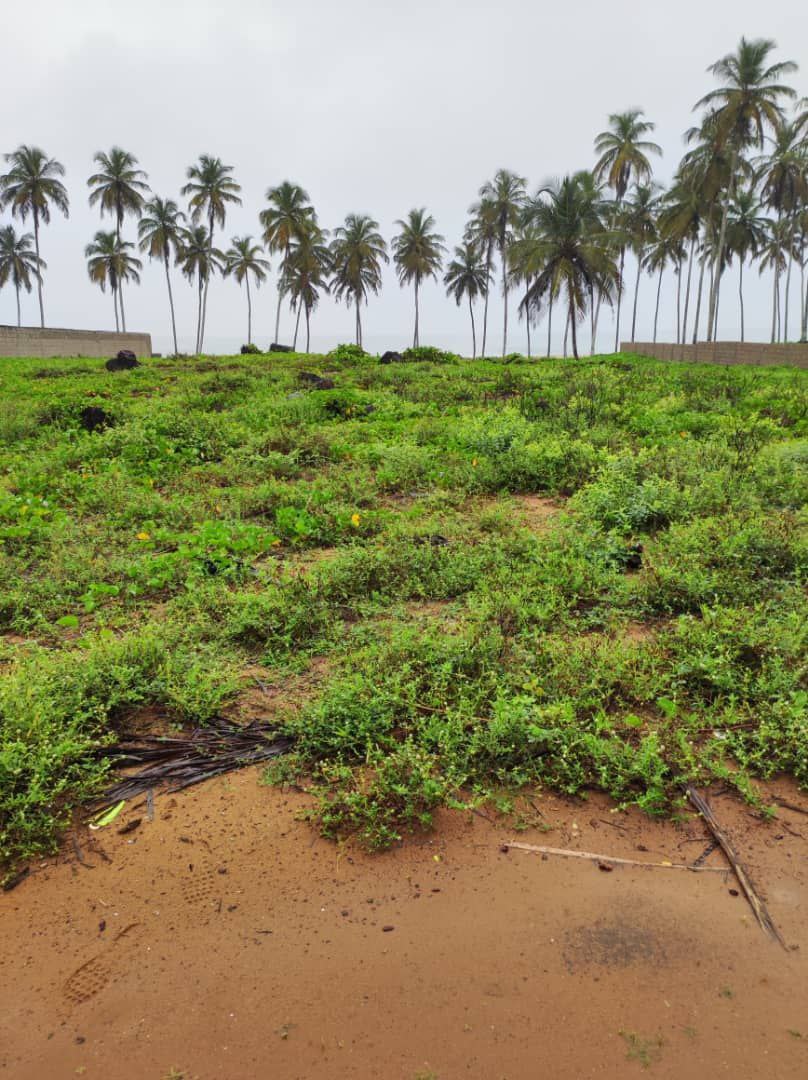 PLAN D’AMENAGEMENTPlan de masse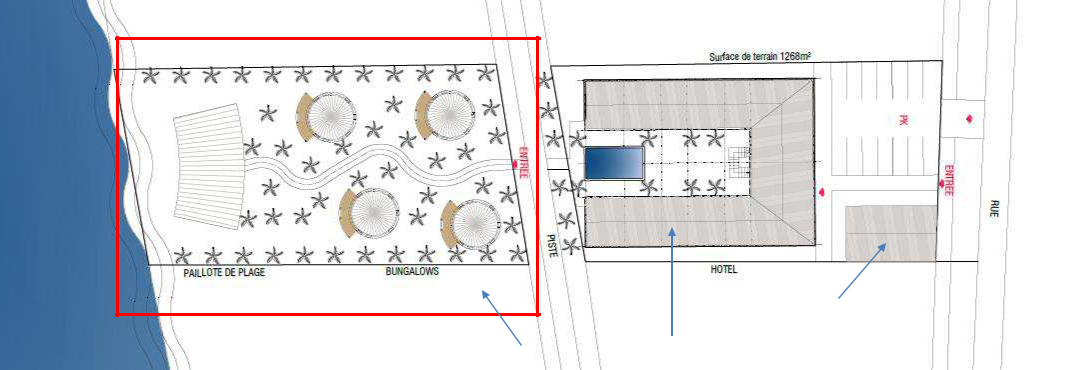 	Salle de conférence modulable	  Espace événementiel		Bâtiment principalBâtiment principal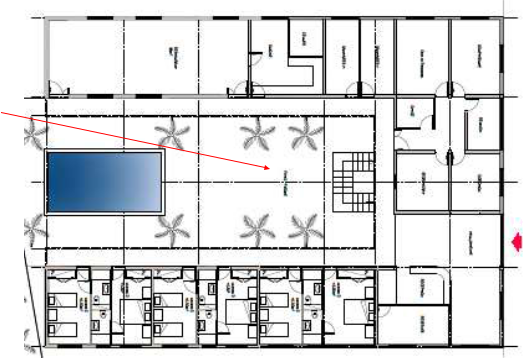 Espace de détente	Rez-de-chaussée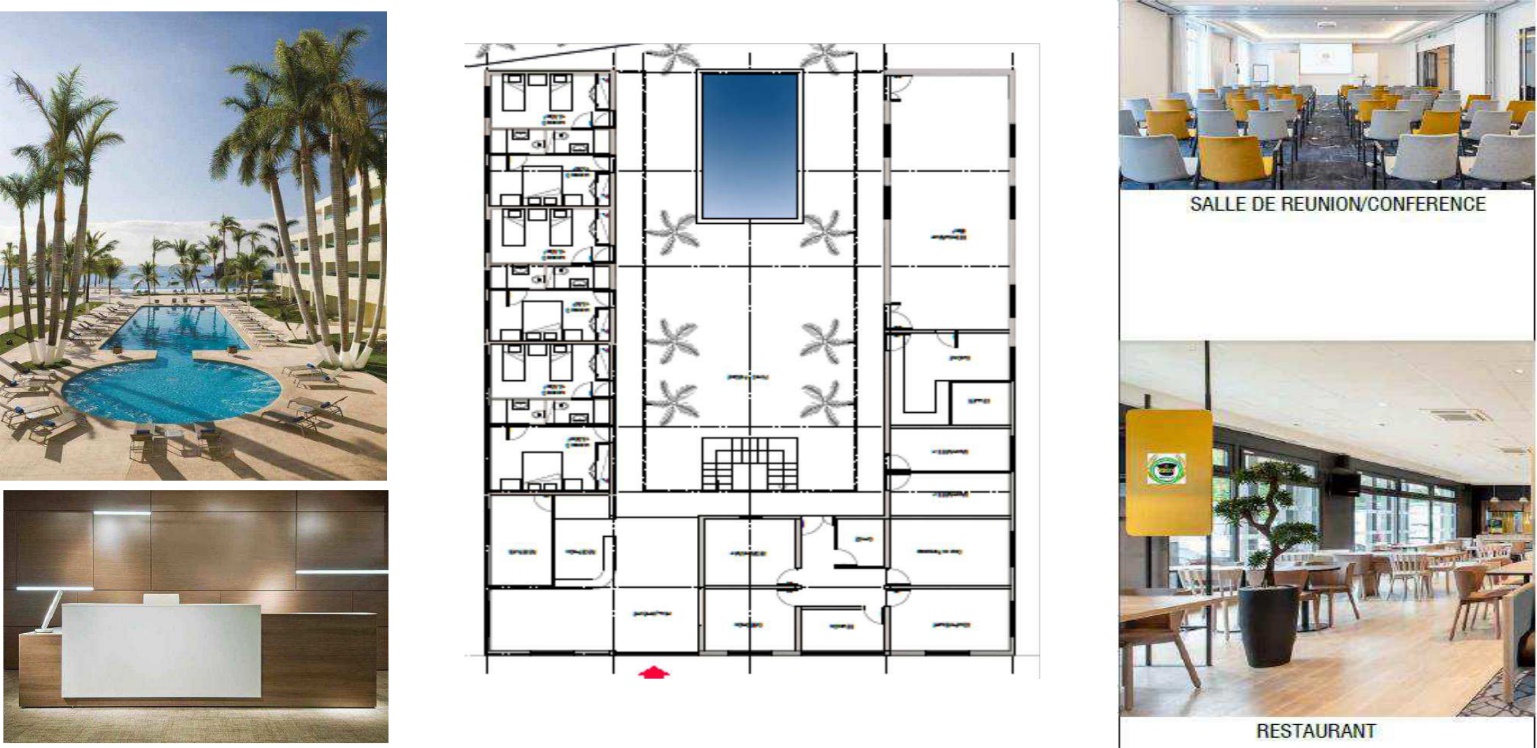 -CHRONOGRAMMEJUIN 2022 Objectif : Sécurisation du site balnéaire- Achèvement de la procédure d’achat-Adressage et pose de panneaux indicatifs du site- Constitution du dossier et demande de l’ACD- Demande d’occupation de la servitude contiguë au site JUILLET 2022Objectif : Partenariat technique et proposition de plan d’aménagement du site.Signature d’un accord d’assistance technique avec un cabinet d’expertsIdentification et montage du projet d’aménagement du siteEtudes architectural, d’impact environnemental et divers AOUT 2022 : Objectif : Démarrage effectif des travaux d’aménagement du siteSEPTEMBRE 2022Objectif : Montage financier du projet de construction de l’infrastructure retenue    OCTOBRE 2022Objectif : adoption en Conseil d’Administration, du plan de financement                  et du plan architectural de l’infrastructure retenueNOVEMBRE 2022Objectif : Lancement officiel des travaux de construction de l’infrastructure retenueMéthodologie Un Comité de pilotage de cinq membres sera chargé de piloter ce projet conformément aux procédures internes de gestion des projets adoptées par le Conseil d’Administration.BudgetLe budget du projet sera décliné des études techniques issues du montage financier confié à des experts qualifiés.Taabo, le 11 juin 2022